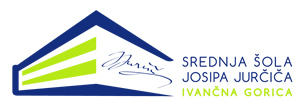 SEZNAM UČBENIKOV IN UČNIH PRIPOMOČKOV 2022/2023                                          PROGRAM: Ekonomski tehnik, 1. letnikOštevilčene učbenike lahko dijaki s plačilom obrabnine dobijo iz učbeniškega sklada, preostale pa priskrbijo sami.------------------------------------------------------------------------------------------------------------------------NAROČILO IZPOSOJE UČBENIKOV 2022/2023                                    Ekonomski tehnik, 1. ___Za dijaka/injo ___________________________________________ naročam (ustrezno obkroži):			                         IME IN PRIIMEK S TISKANIMI ČRKAMICel komplet učbenikov iz učbeniškega sklada (23,00 €).Učbenik/e pod zaporednimi številkami (obkroži željene):  1   2   3   4   5   6Izjava: Izjavljam, da bom prejete učbenike ob koncu šolskega leta vrnil/a nepoškodovane. Za učbenike, ki jih bom morebiti poškodoval/a, izgubil/a ali jih bom želel/a obdržati, bom doplačal/a znesek do polne cene.Podpis plačnika:___________________________                                       Za učbeniški sklad :  Ana FurjanSEZNAM UČBENIKOV IN UČNIH PRIPOMOČKOV 2022/2023                                          PROGRAM: Ekonomski tehnik, 2. letnikOštevilčene učbenike lahko dijaki s plačilom obrabnine dobijo iz učbeniškega sklada, preostale pa priskrbijo sami.SEZNAM UČBENIKOV IN UČNIH PRIPOMOČKOV 2022/2023                                          PROGRAM: Ekonomski tehnik, 3. letnikOštevilčene učbenike lahko dijaki s plačilom obrabnine dobijo iz učbeniškega sklada, preostale pa priskrbijo sami.SEZNAM UČBENIKOV IN UČNIH PRIPOMOČKOV 2022/2023                                          PROGRAM: Ekonomski tehnik, 4. letnikOštevilčene učbenike lahko dijaki s plačilom obrabnine dobijo iz učbeniškega sklada, preostale pa priskrbijo sami.PREDMETZAP. ŠT.NASLOV UČBENIKAOBRABNINA (€)SLOVENŠČINA1Ambrož, D. et al.: OD BRANJA DO ZNANJA 1. Književnost. Učbenik. DZS1,00-Križaj Ortar, M. et al.: NA PRAGU BESEDILA 1, izdaja s plusom. Samostojni delovni zvezek. Rokus-KlettMATEMATIKA2Kavka, D. et al.: ROVAŠ 1. Učbenik. Modrijan5,00GEOGRAFIJA3Petek, M. et al.: GEOGRAFIJA. Mladinska knjiga1,00ZGODOVINA4Razpotnik, J. M. et al.: POTOVANJE SKOZI ČAS. Učbenik. Modrijan6,00BIOLOGIJA5Toman, M. J. et al.: BIOLOGIJA CELICE IN EKOLOGIJA Z VARSTVOM OKOLJA. Učbenik. DZS2,00STROKOVNI PREDMET6Jarc, B. et al.: SODOBNO GOSPODARSTVO 1. Gospodarske dejavnosti. Učbenik. Mohorjeva Celovec8,00ANGLEŠČINA-Hastings, B. et al.: HIGH NOTE 2. Student's Book. Pearson-Fricker, R.: HIGH NOTE 2. Workbook. PearsonNEMŠČINA-Dular, B.: GESCHAFTSDEUTSCH PRAKTISCH 1. Delovni učbenik. TangramUČBENIŠKI SKLAD SKUPAJ:23,00PREDMETZAP. ŠT.NASLOV UČBENIKAOBRABNINA (€)SLOVENŠČINA1Kenda, J. J., Ambrož, D.: OD BRANJA DO ZNANJA 2. Književnost. Učbenik. DZS1,00-Križaj, M. et al.: NA PRAGU BESEDILA 2, izdaja s plusom. Samostojni delovni zvezek. Rokus-KlettMATEMATIKA2Pavlič, G. et al.: ROVAŠ 2. Učbenik. Modrijan6,00SOCIOLOGIJA3Počkar, M.: TEME IZ SOCIOLOGIJE. Učbenik. DZS5,00STROKOVNI PREDMET4Jarc, B. et al.: SODOBNO GOSPODARSTVO 1. Gospodarske dejavnosti. Učbenik. Mohorjeva Celovec (isti kot v prejšnjem letniku)-ANGLEŠČINA-McKinlay, S., Hastings, B.: NEW SUCCESS. Pre-Intermediate. Student's Book. Pearson (isti kot v prejšnjem letniku)-White, L., Chandler, D.: NEW SUCCESS. Pre-Intermediate. Workbook. Pearson (isti kot v prejšnjem letniku)NEMŠČINA-Dular, B.: GESCHAFTSDEUTSCH PRAKTISCH 1. Delovni učbenik. Tangram (isti kot v prejšnjem letniku)UČBENIŠKI SKLAD SKUPAJ:12,00PREDMETZAP. ŠT.NASLOV UČBENIKAOBRABNINA (€)SLOVENŠČINA1Ambrož, D. et al.: OD BRANJA DO ZNANJA 3. Književnost. Učbenik. DZS2,00-Križaj, M. et al.: NA PRAGU BESEDILA 3, izdaja s plusom. Samostojni delovni zvezek. Rokus-KlettMATEMATIKA2Pavlič, G. et al.: ROVAŠ 3. Učbenik. Modrijan 6,00STROKOVNI PREDMET3Zirnstein, E. et al.: SODOBNO GOSPODARSTVO 3. Temelji pravne kulture. Pravnoorganizacijski vidiki poslovanja. Učbenik. Mohorjeva Celovec9,00ANGLEŠČINA-Brayshaw, D. et al.: HIGH NOTE 3. Student's Book. Pearson-Bowie, J., Edwards, L.: HIGH NOTE 3. Workbook. PearsonNEMŠČINA-Dular, B.: GESCHAFTSDEUTSCH PRAKTISCH 2. Delovni učbenik. TangramUČBENIŠKI SKLAD SKUPAJ:16,00PREDMETZAP. ŠT.NASLOV UČBENIKAOBRABNINA (€)SLOVENŠČINA1Ambrož, D. et al.: OD BRANJA DO ZNANJA 4. Književnost. Učbenik. DZS2,00-Križaj, M. et al.: NA PRAGU BESEDILA 4, izdaja s plusom. Samostojni delovni zvezek. Rokus-KlettMATEMATIKA2Štalec, I. et al.: MATEMATIKA 4. Učbenik. DZS 4,00STROKOVNA PREDMETA3Ušaj Hvalič, U.: POSLOVANJE PODJETIJ. Menedžment in trženje. Učbenik. Mohorjeva Celovec9,004Zirnstein, E. et al.: SODOBNO GOSPODARSTVO 3. Temelji pravne kulture. Pravnoorganizacijski vidiki poslovanja. Učbenik. Mohorjeva Celovec (isti kot v prejšnjem letniku)-ANGLEŠČINA-McKinlay, S., Hastings, B.: NEW SUCCESS. Intermediate. Student's Book. Pearson  (isti kot v prejšnjem letniku)-White, L. et al.: NEW SUCCESS. Intermediate. Workbook. Pearson (isti kot v prejšnjem letniku)NEMŠČINA-Dular, B.: GESCHAFTSDEUTSCH PRAKTISCH 2. Delovni učbenik. Tangram (isti kot v prejšnjem letniku)UČBENIŠKI SKLAD SKUPAJ:15,00